Neonatalvård – konferensProgram tisdag 14 november 202309:00 – 09:30 	Registrering med kaffe och smörgås. Inloggning till konferensen för deltagare på distans09:30 – 09:35	Moderator Karl Rombo inleder konferensen
Karl Rombo, AT-läkare, Södersjukhuset, ledamot i ”Lilla Barnets Fond” och medgrundare samt före detta ordförande för ”Prematurförbundet”9:35 – 10:25	Ventilation med intakt navelsträng nära mamma – SAVE-studien
Katarina Patriksson, universitetslektor och Fil. Dr., Högskolan Väst, barnsjuksköterska Neonatalenheten, NU-sjukvården, Trollhättan10:35 – 11:10 	Neonatal vårdpersonals psykosociala arbetsmiljö
Helena Wigert, barnsjuksköterska vid Sahlgrenska Universitetssjukhuset och docent, Sahlgrenska akademin Göteborgs universitet11:20 – 12:20	Amning inom neonatalvården – vikten av tidig initiering och ett bra stöd
Jenny Ericson, barnsjuksköterska och med. dr., Högskolan Dalarna och Region Dalarna12:20 – 13:20	Lunch13:20 – 14:20	Neonatal smärta – begränsningar och möjligheter
Emma Olsson, specialistsjuksköterska, universitetslektor, med dr., Örebro universitet14:30 – 15:10	Evidensbaserat dygnsrytmljus – erfarenheter från en neonatalavdelning
Jenny Lötberg, specialistsjuksköterska inom intensivvård och anestesi, Intensivvårdsavdelningen för nyfödda 95F, Akademiska barnsjukhuset15:10 – 15:30	Eftermiddagsfika15:30 – 16:30 	Hur kan vi utveckla en barn- och familjecentrerad utvecklingsstödjande neonatalvård? 
Charlotte Sahlén Helmer, specialistsjuksköterska med inriktning mot hälso- och sjukvård för barn och unga, Nidcap-certifierad, Neonatal-IVA, Universitetssjukhuset i Linköping16:30	Konferensens första dag avslutas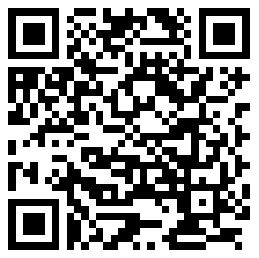 Neonatalvård – konferensProgram onsdag 15 november 20238:30	Moderatorn inleder konferensens andra dag	8:35 – 9:45	Hud-mot-hudvård och nollseparation i forskning och praktik
Ylva Thernström Blomqvist, docent, barnsjuksköterska och bitr. avdelningschef, Intensivvårdsavdelningen för nyfödda, Akademiska barnsjukhuset Uppsala9:45 – 10:10	Förmiddagskaffe10:10 – 11:10	Prematurfödd – skola och kompisar
Erika Baraldi, leg. psykolog, Stockholms universitet11:20 – 12:10	Säkrare transporter av sjuka nyfödda – när, hur och av vem?
Johannes van den Berg, leg. sjuksköterska och docent, Neonatal-IVA, Norrlands universitetssjukhus12:10 – 13:10	Lunch	13:10 – 14:10	Etik för nyfödda – är det annorlunda?
Katarina Strand Brodd, barnläkare och neonatolog, Mälarsjukhuset114:10 – 14:30 	Eftermiddagskaffe14:50 – 15:30		Livet på en neonatalavdelning och livet därefter - om patientperspektiv och kommunikation i kris 
Karl Rombo, ordförande för Svenska Prematurförbundet och AT-läkare, Södersjukhuset15:10	Moderator Karl Rombo summerar och avslutar konferensen  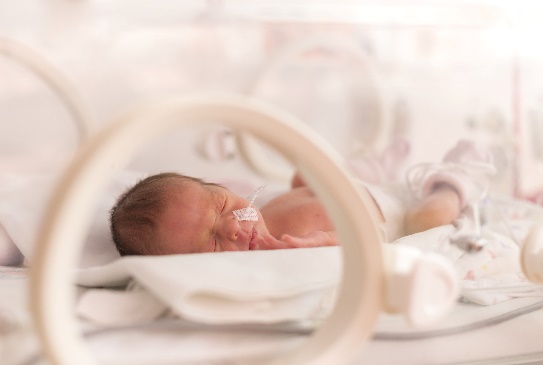 